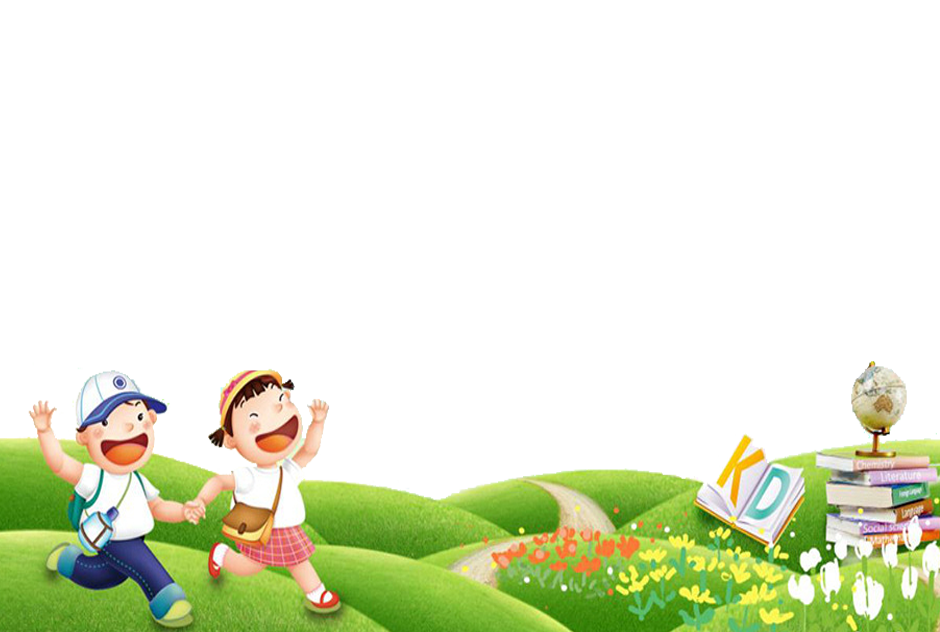 TimeMonday3/16Tuesday3/17Wednesday3/18Thursday3/19Friday3/208:00amWake up + Brush teeth, Wash face, Feed fish, change clothes, Get eggsWake up + Brush teeth, Wash face, Feed fish, change clothes, Get eggsWake up + Brush teeth, Wash face, Feed fish, change clothes, Get eggsWake up + Brush teeth, Wash face, Feed fish, change clothes, Get eggsWake up + Brush teeth, Wash face, Feed fish, change clothes, Get eggs8:30amBreakfastBreakfastBreakfastBreakfastBreakfast9:00amAdventure Acad Language ArtsAdventure AcadLanguage ArtsAdventure AcadLanguage ArtsAdventure AcadLanguage ArtsAdventure AcadLanguage Arts9:30amMathLesson 35MathLesson 36MathLesson 37MathLesson 38MathLesson 3910:30amRecess: Take cats for a walkRecess: Take cats for a walkRecess: Take cats for a walkRecess: Take cats for a walkRecess: Take cats for a walk10:50amAdventure AcadAdventure AcadAdventure AcadAdventure AcadAdventure Acad11:30amSocial Studies 14Read 1/2Social Studies 14Read 3 + BackSocial Studies 14
Think & Review QsSocial Studies 14Weekly AssessSocial Studies 14
Extra Credit12:00pmPE with Dad or MomPE with Dad or MomPE with Dad or MomPE with Dad or MomPE with Dad or Mom1:00pmLunchLunchLunchLunchLunch1:30pmWritingWritingWritingWritingWriting2:00pmBook Club/ReadingBook Club/ ReadingBook Club/ ReadingBook Club/ ReadingBook Club/ Reading2:30pmArts and CraftsArts and CraftsArts and CraftsArts and CraftsArts and Crafts3:30pmChores
WeedChores
ChoiceChores
VacuumChores
ChoiceChores
Laundry